Компенсирующая группа №5Среднесрочный проект«Воспитание патриотических чувств у дошкольников через знакомство с бытом и традициями русского народа»                                                                  Подготовили воспитатели МДОУ «Детский сад 142»                                                                                  Соломадина И.В.                                                                                       Артемьева Л.Б.                                                                          Дефектолог: Котова Н.Н.                                                                          Логопед: Кузнецова Г.В.Апрель 2022годГород ЯрославльУчастники проекта Дети 4 - 7 лет, воспитатели, дефектолог, логопед, родители.Тип проекта: познавательно - речевой, творческий.Продолжительность проекта : среднесрочныйПатриотизм (от греческого «patriotes» = «земляк») – одна из наиболее значимых, непреходящих ценностей, присущих всем сферам жизни общества и государства, является важнейшим духовным достоянием личности, характеризует высший уровень ее развития и проявляется в ее активно деятельностной самореализации на благо Отечества. Воспитание чувства патриотизма у детей – процесс сложный и длительный. Любовь к близким людям, к своей школе, к родному городу и родной стране играют огромную роль в становлении личности ребенка. АКТУАЛЬНОСТЬ: в дошкольном возрасте начинает формироваться чувство патриотизма - любовь к Отчизне, а она начинается с любви к своей малой родине и народным традициям. ЦЕЛЬ: патриотическое воспитание дошкольников – это не только воспитание любви к родному дому, детскому саду, школе, городу, родной природе, культурному достоянию своего народа, своей нации, толерантного отношения к представителям других национальностей, но и воспитание уважительного отношения к труженику и результатам его труда, родной земле, защитникам Отечества, государственной символике, традициям государства и общенародным праздникам. ЗАДАЧИ: - формирование патриотических чувств к родному краю (причастности к родному дому, семье, детскому саду, школе, городу) ;                                           - формирование духовно-нравственных отношений;                                                      - формирование уважения к культурному наследию своего народа;                                   - воспитание любви к своим национальным особенностям;                                                          - чувство собственного достоинства как представителя своего народа;                                       - толерантное отношение к представителям других национальностей, к ровесникам, родителям, соседям, другим людям.Основные направления патриотического воспитания дошкольников:военно-патриотическое,  духовно-нравственное,  социально-патриотическое, гражданско-патриотическое, историко-краеведческое, спортивно-патриотическое.Работа с детьми и родителями строиться по следующим направлениям:Непосредственная образовательная деятельность;Чтение художественной литературы; Целенаправленные прогулки и экскурсии; Сюжетно– ролевые игры;Создание игр и атрибутов к ним; Праздник и развлечения; Беседы и консультации;Участие в конкурсах.  «Жаворонки»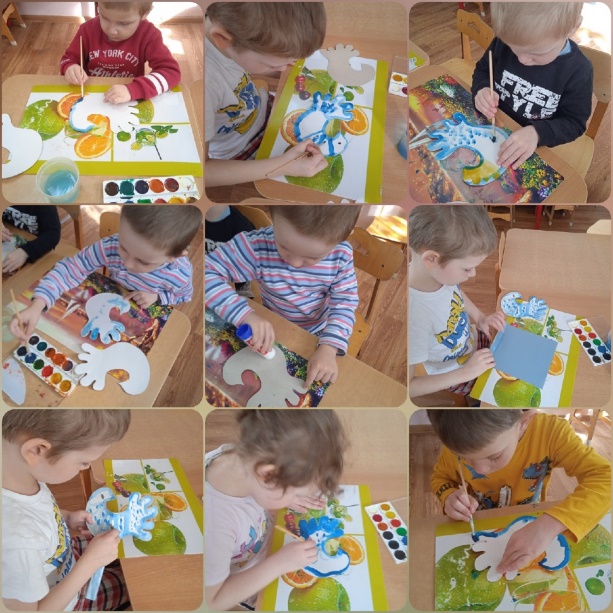 «Секреты бабушкиного сундучка»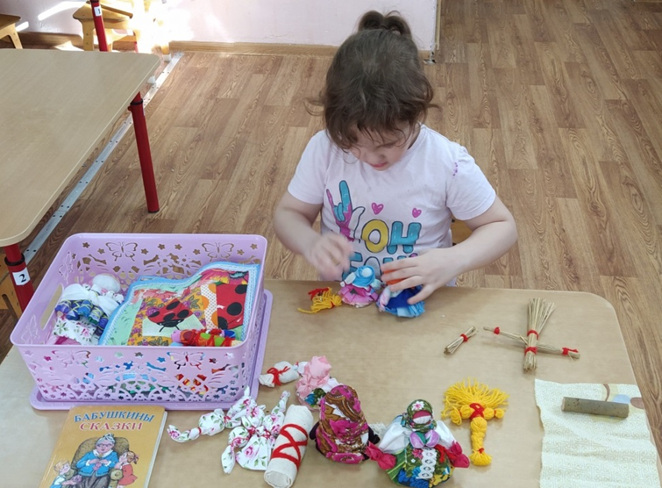 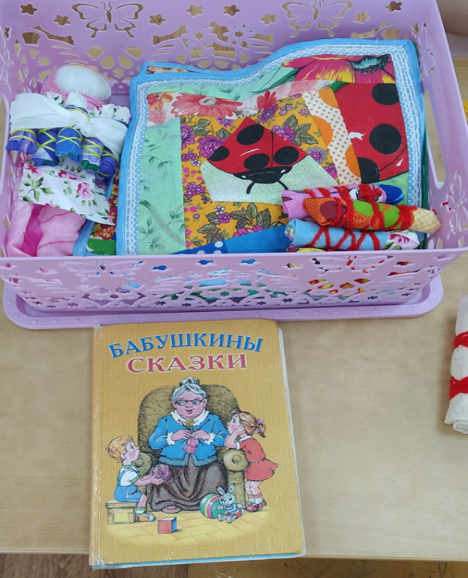 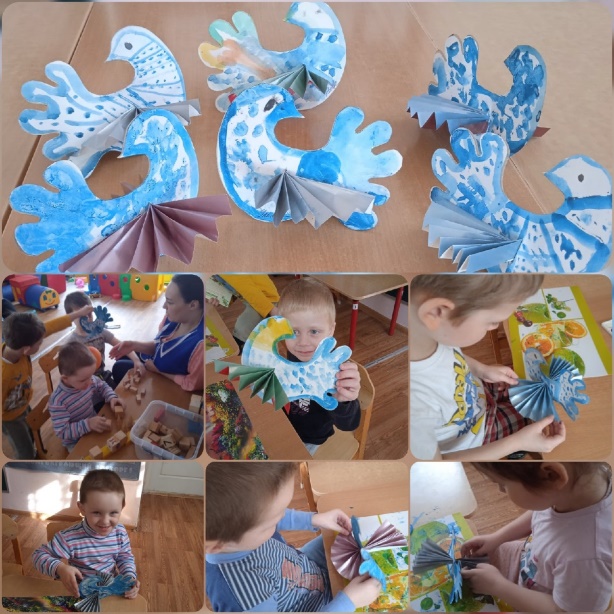 «Матренины истории» 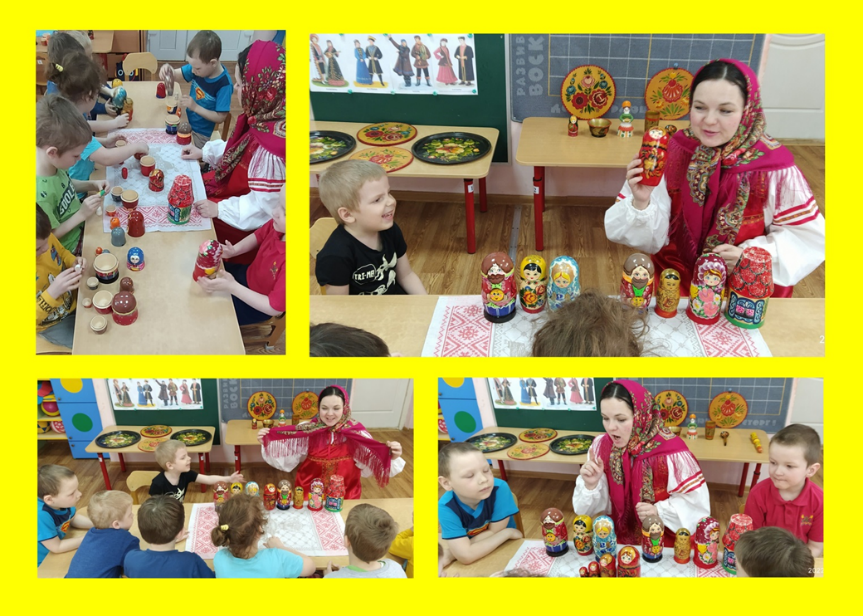 «Куклы в народных костюмах»                            «Лоскутное одеяло»                                                   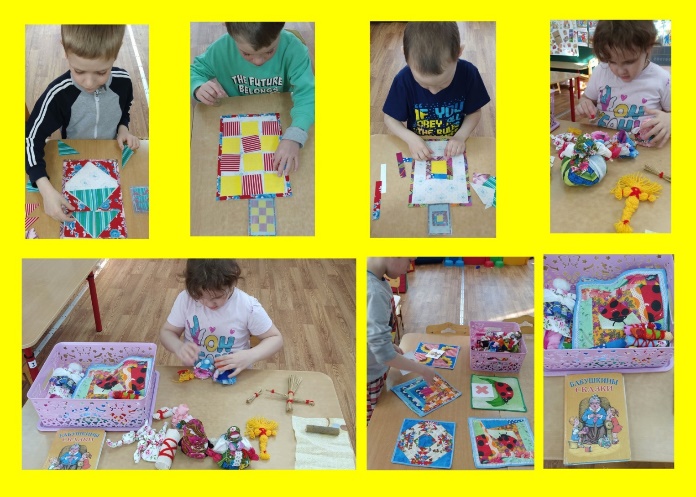 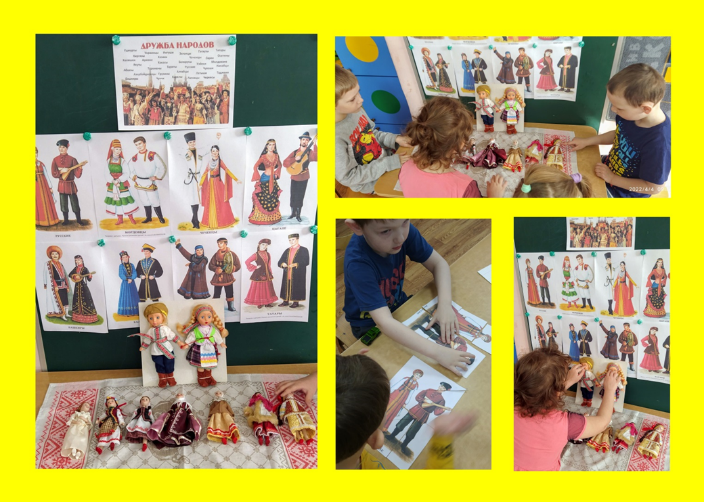 «Весенние традиции»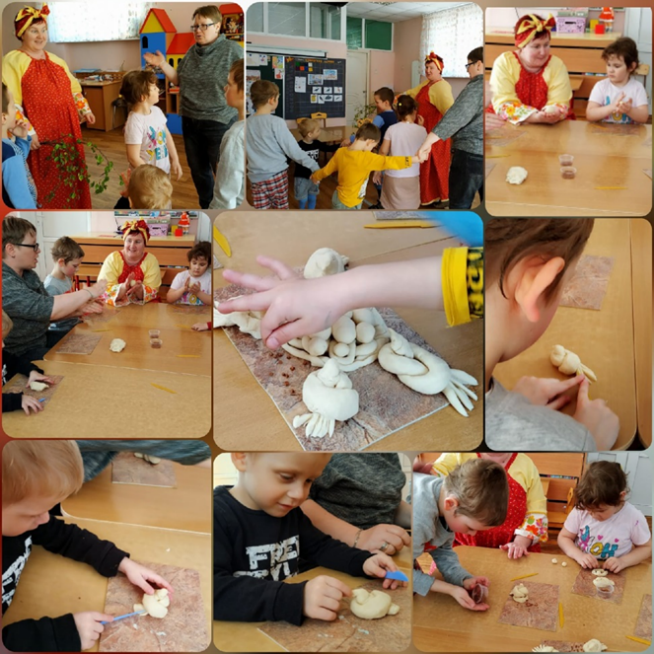 «Русские гуляния весной»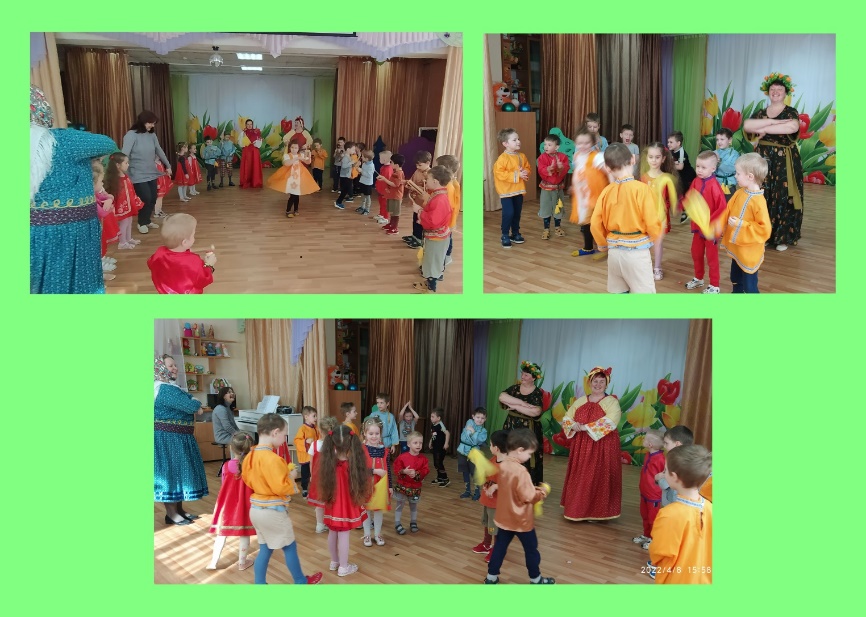 Музыкальное развлечение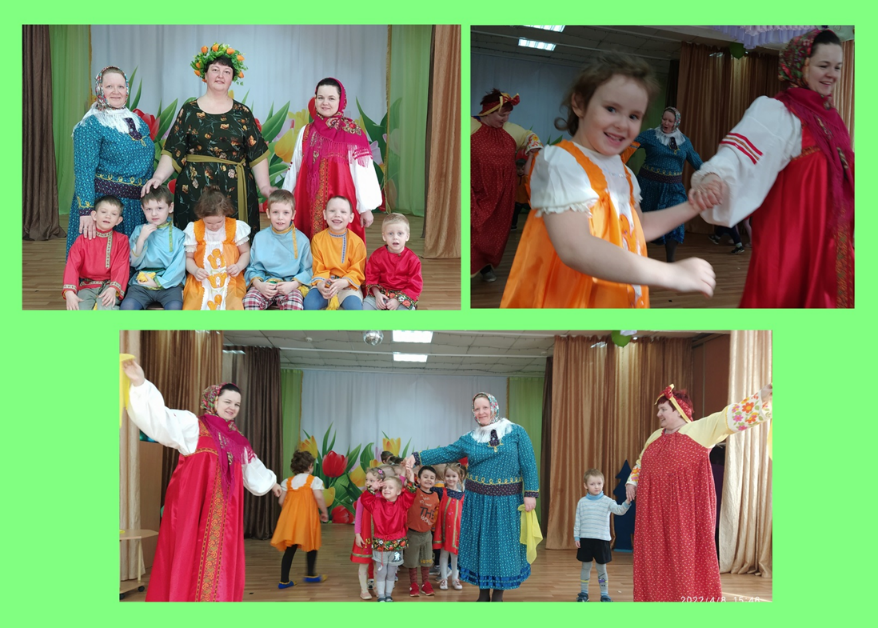 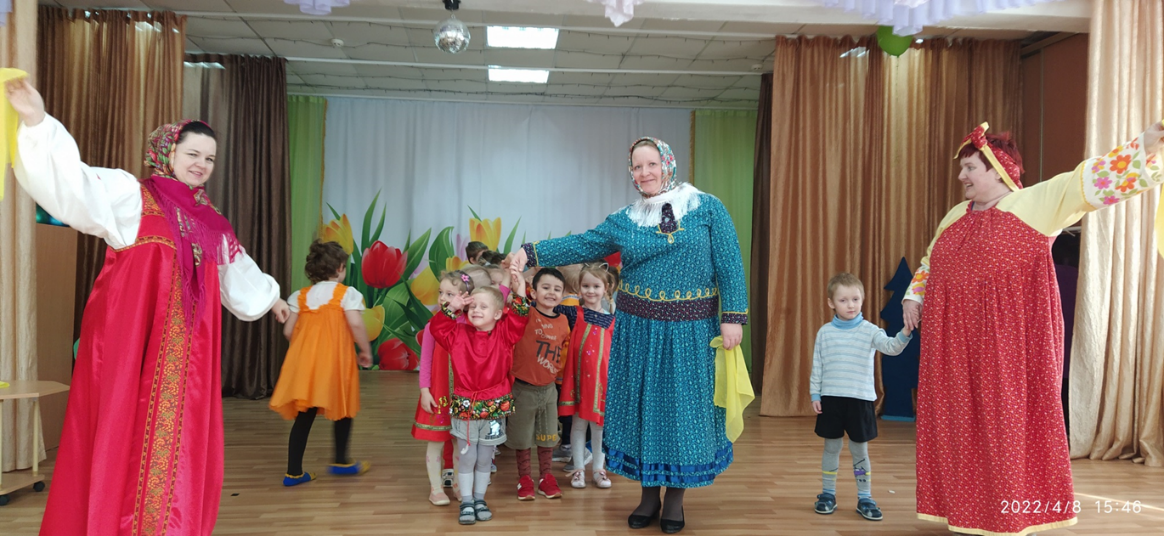 
«Воспитание, лишенное народных корней,-бессильно»                                                                       К.Д. УшинскийЛитература: Алешина Н. В. Патриотическое воспитание дошкольников //М.: ЦГЛ,2005,205стр. Бударина Т. А., Маркеева О. А. «Знакомство детей с русским народным творчеством» СПб,2001. Василенко М. А. «Народное искусство».-М.,1999 Князева О. Л. Приобщение детей к истокам русской народной культуры: программа / О. Л. Князева, М. Д. Маханева. — 2-е изд., перераб. и доп. — Санкт-Петербург: Детство-Пресс, 2004. — 304 с.: ил. Тихонова М.В. Смирнова Н. С. «Красна изба». СПб,2000.-208с. Лунина Г. В. «Воспитание детей на традициях русской культуры» СПб,2005. Сухомлинский В.А. «Хрестоматия по этике».М., 1990. Синицина Е. И. «Умные занятия».Серия «Через игру к совершенству».-М.:1998 И. Г. Гаврилова «Истоки русской народной культуры в детском саду» СПб «ДЕТСТВО ПРЕСС»2008.